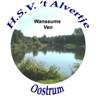 Contributie bedragen vergunningen, toestemmingen en inschrijfgeld 2024Inschrijfgeld voor aanmelding nieuwe leden  € 10,-